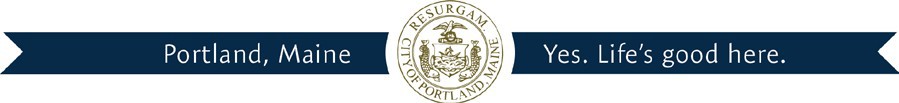 Jeff Levine, AICP, Director	Ann MachadoPlanning & Urban Development Department	Zoning AdministratorLEGALIZATION OF NON-CONFORMING DWELLING UNITS (For office use only)Address & CBL  77 Pleasant Ave., 131-M-004 & 131-M-001 & 007	Notices to owners of properties situated within 300 feet sent on:  mailed 4/3/18	City Housing Ordinance compliance: 3/22/18 approved with conditions  - Chuck FagoneCity NFPA compliance: 3/22/18 approved with conditions – Chris Pirone Received any letters within 10 days from notices sent?  no	Unit(s) existed prior to April 1, 1995?  1990 assessor’s card – 5 living units, Contract for Sale of Real Estate buyer David A Smith & seller Mr. & Mrs. Peter Smith 5/19/1977	Unit(s) shown to be established by different owner?  Deed (28792/108) for current owner recorded 6/30/2011	Site plan included:  Yes	Floor plan(s) included?  Yes	Is ZBA action required?  No	389 Congress Street * Portland Maine 04101-3509 * Phone: (207) 874-8703 * Fax: (207) 874-8716http://www.portlandmaine.gov/planning/buildinsp.asp * E-Mail: buildinginspections@portlandmaine.gov